                                                                                                                                   «   Утверждаю»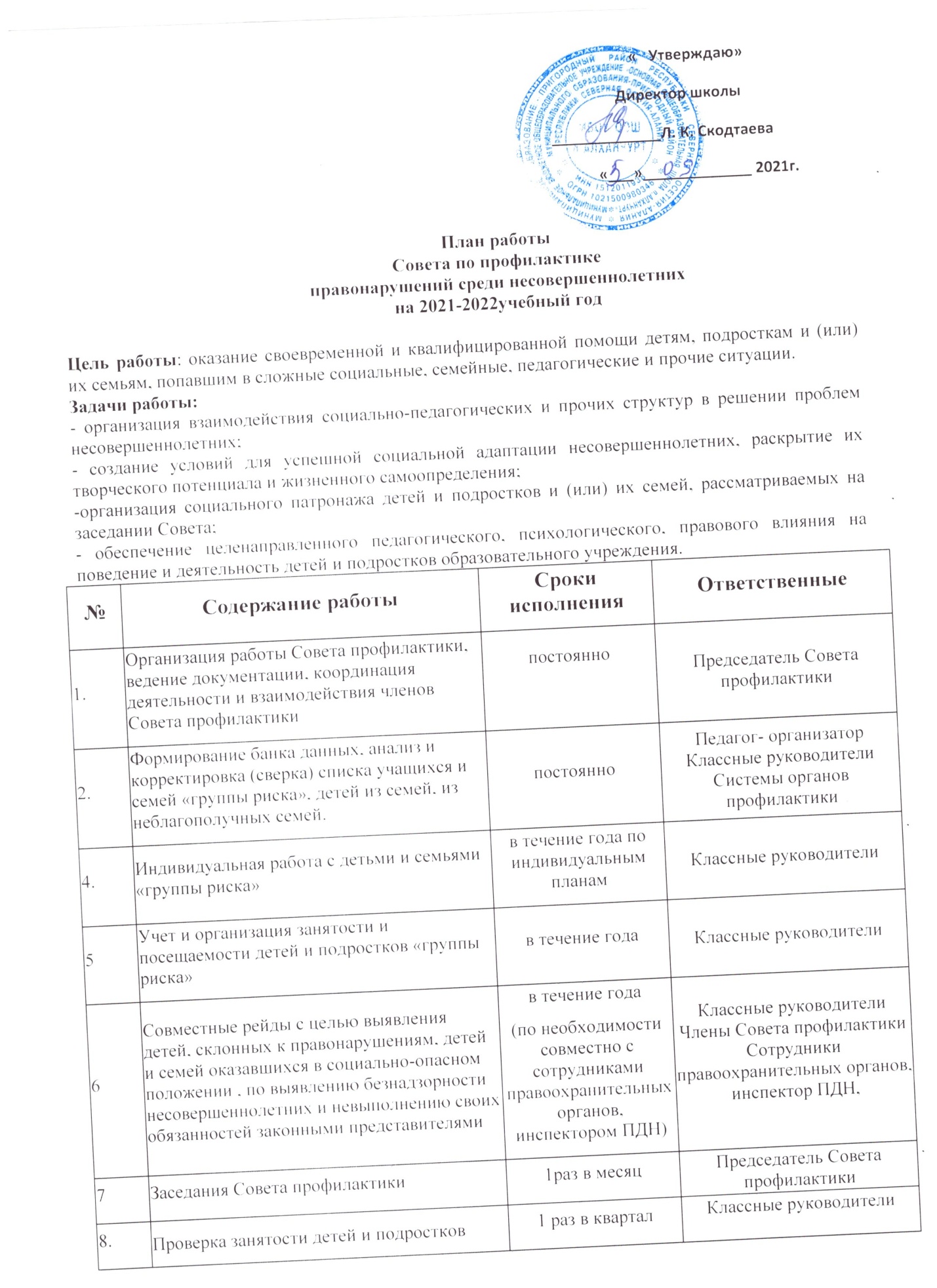 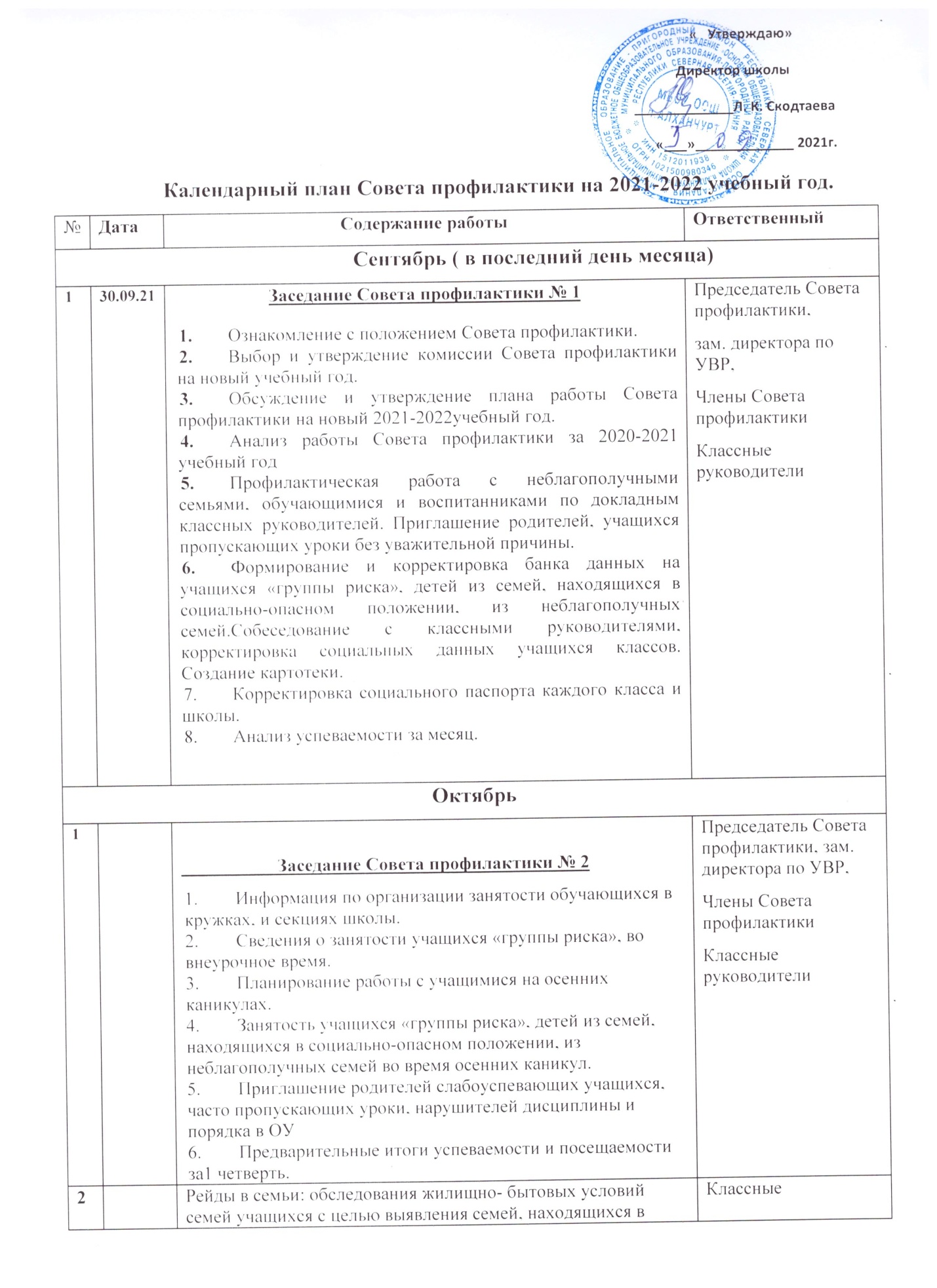 .9.Контроль за успеваемостью и посещаемостью учебных занятий, поведением обучающихся в школеУчастие в акции ВСЕОБУЧПостоянноСентябрьКлассные руководителиПедагог- организатор10Коррекция поведения трудных обучающихсяпо мере необходимостиКлассные руководителиЧлены Совета профилактики11Активная пропаганда ЗОЖ – организация и проведение тематических мероприятийпо плану воспитательной и профилактической работы школыКлассные руководители12.Вызов обучающихся, воспитанников и их родителей на заседания Совета профилактикипо мере необходимостиКлассные руководители Педагог- организатор13Координация работы с инспектором ПДН, постановка и снятие с различных видов учета обучающихся и семейпо мере необходимости     инспектор ПДН,Педагог- организатор2в социально-опасном положении, группы риска.руководители3Беседа «Уголовная ответственность за террористическую деятельность»инспектор ПДН4Организация индивидуальной помощи неуспевающим (1 четверть), а также школьникам, которые совершили правонарушения.Классные руководители, учителя предметники5Месячник профилактики правонарушений несовершеннолетних с привлечением сотрудников различных органов системы профилактикиКлассные руководителиНоябрьНоябрьНоябрьНоябрь120.11.21                          Заседание Совета профилактики № 3Анализ успеваемости за 1 четверть 2021-2022 учебного года.Информация о проведении обследования жилищно-бытовых условий семей, находящихся в социально-опасном положении, «группы риска».Собеседование с родителями и учащимися, неуспевающими по итогам 1 четверти (если требуется)Приглашение родителей слабоуспевающих учащихся, часто пропускающих уроки, нарушителей дисциплины и порядка в ОУ и в общественных местахПредседатель Совета профилактики, педагог- организатор Члены Совета профилактики2Организация встречи учащихся и родителей с инспектором по делам несовершеннолетних и т.д. « День правовой помощи».Инспектор ПДН, педагог- организатор ,3Акция, посвященная дню отказа от курения.классные руководители, педагог- организатор ДекабрьДекабрьДекабрьДекабрь120.12.20Заседание Совета профилактики № 4Анализ работы школы по профилактике правонарушений и преступлений за 1 полугодие.Предварительные итоги успеваемости и посещаемости за 2 четверть, итоги посещения учащимися учебных занятий (пропуски)Совместное заседание Совета по профилактике, классных руководителей и учителей - предметников по проблеме предотвращения грубых нарушений дисциплины в школе.Занятость учащихся «группы риска», детей из семей, находящихся в социально-опасном положении, из неблагополучных семей профилактики во время зимних каникул.Приглашение родителей слабоуспевающих учащихся, часто пропускающих уроки, нарушителей дисциплины и порядка в ОУ и в общественных местахПредседатель Совета профилактики, педагог- организатор,Члены Совета профилактики педагог- психолог2Индивидуальные семейные консультации с родителями учащихся «группы риска», детей из семей, находящихся в социально-опасном положении, из неблагополучных семей, детей находящихся в социально-опасном положении).классные руководители, педагог- психолог , педагог- организатор, 3Беседа «Петарды омраченный праздник»инспектор ПДН4Родительский лекторий: «Наши дети-единомышленники», «Проблемы семейного воспитания».педагог- организатор, классные руководители, педагог- психолог5Организация индивидуальной помощи неуспевающим (2 четверть), а также школьникам, которые совершили правонарушения.классные руководители, учителя- предметники, педагог- психолог                                                                                      Январь                                                                                      Январь                                                                                      Январь                                                                                      Январь122.01.21Заседание Совета профилактики № 5Собеседование с учащимися, неуспевающими по итогам 1 полугодия.Профилактическая работа с детьми и семьями «группы риска» (отчеты классных руководителей)Анализ успеваемости за 1 полугодие.Приглашение родителей слабоуспевающих учащихся, часто пропускающих уроки, нарушителей дисциплины и порядка в ОУ и в общественных местахПредседатель Совета профилактики, Члены Совета профилактики2Проведение плановых рейдов в семьи учащихся «группы риска» по выявлению безнадзорности несовершеннолетних и невыполнению своих обязанностей законными представителями, соблюдения противопожарной безопасности.педагог- психолог, классные руководители,ФевральФевральФевральФевраль119.02.21Заседание Совета профилактики № 6Занятость учащихся «группы риска» во внеурочной работе.Профилактика нарушений дисциплины, драк, выражений нецензурной браньюПланирование работы с учащимися на весенних каникулах.Приглашение родителей слабоуспевающих учащихся, часто пропускающих уроки, нарушителей дисциплины и порядка в ОУ и в общественных местахПредседатель Совета профилактики, Члены Совета профилактики2Беседа «Интернет как средство распространения материалов экстремистской направленности».Учитель информатики.3Анкетирование учащихся 9 класса о перспективах продолжения образования после окончания школы.Классные руководители4Работа с учащимися и их родителями, входящими в «группу риска» при организации ГИАКлассные руководители,Учителя- предметникиМартМартМартМарт119.03.21Заседание Совета профилактики № 7Занятость учащихся «группы риска», детей из семей, находящихся в социально-опасном положении, из неблагополучных семей, детей состоящих на учете в ВШК и органах системы профилактики во время весенних каникул.Информация о проведении недели безопасного РунетаИтоги успеваемости и посещаемости учащимися за 3 четверть.Приглашение родителей слабоуспевающих учащихся, часто пропускающих уроки, нарушителей дисциплины и порядка в ОУ и в общественных местах Анализ состояния посещаемости и успеваемости за 3 четверть 2021-2022 учебного года.Председатель Совета профилактикиЧлены Совета профилактики2Общешкольное и классные родительские собрания.Классные руководители педагог-организаторАпрельАпрельАпрель16.04.21Заседание Совета профилактики № 8Контроль подготовки детей группы риска к переводным экзаменам и итоговой аттестации выпускников (контроль их текущей успеваемости, посещения ими консультаций, исправления неудовлетворительных отметок и т.д.).Предварительная информация о занятости учащихся «группы риска» в летний период.Приглашение родителей слабоуспевающих учащихся, часто пропускающих уроки, нарушителей дисциплины и порядка в ОУ и в общественных местахПредседатель Совета профилактики, Члены Совета профилактики,Зам директора по УВР2Беседа «Закон на защите детства».инспектор ПДН3Акция « Будь здоров!» приуроченная к проведению Всемирного дня здоровья».Педагог- организатор, учитель физкультуры, классные руководители                                                                         Май                                                                         Май                                                                         Май                                                                         Май114.05.21Заседание Совета профилактики № 9Проведение итогов работы Совета профилактики (анализ).Отчеты классных руководителей по работе с учащимися и семьями «группы риска», детей из семей, находящихся в социально-опасном положении, из неблагополучных семей Составление плана- проекта работы Совета по профилактике на 2022-2023учебный год.Организация отдыха и оздоровления учащихся «группы риска» в летний периодЗанятость учащихся «группы риска», детей из семей, находящихся в социально-опасном положении, из неблагополучных семей во время летних каникул.Итоги успеваемости учащихся за 2021-2022 учебный год.Председатель Совета профилактикиКлассные руководителиЧлены Совета профилактики2Итоговые родительские собрания во всех классах.Классные руководители3Беседа «Профилактика ДТП».Классные руководители